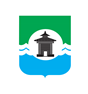 Российская ФедерацияИркутская областьКОНТРОЛЬНО-СЧЁТНЫЙ ОРГАНМуниципального образования «Братский район»ЗАКЛЮЧЕНИЕ №16по результатам внешней проверки годового отчета об исполнении бюджета Ключи-Булакского  сельского поселения за 2021 годг. Братск 	 «29» апреля 2022 годаНастоящее заключение подготовлено Контрольно-счетным органом муниципального образования «Братский район» (далее – КСО МО «Братский район») по результатам внешней проверки годового отчета об исполнении бюджета Ключи-Булакского сельского поселения за 2021 год, проведенной на основании Соглашения №5 «О передаче полномочий по осуществлению внешнего муниципального финансового контроля» от 29.01.2021 года.Внешняя проверка проведена в рамках полномочий КСО МО «Братский район», установленных:Федеральным законом от 07.02.2011 №6-ФЗ «Об общих принципах организации и деятельности контрольно-счетных органов субъектов Российской Федерации и муниципальных образований»;Положением о контрольно – счетном органе муниципального образования «Братский район», утвержденном Решением Думы Братского района от 24.11.2021 №240;положениями ст.157., 264.4. Бюджетного кодекса Российской Федерации (далее – БК РФ).Основание для проведения проверки: пункт 2.6 Плана деятельности
КСО МО «Братский район» на 2022 год.Цель внешней проверки: установление полноты и достоверности отражения показателей годовой бюджетной отчетности сельского поселения за отчетный финансовый год, ее соответствия требованиям нормативных правовых актов. Объект внешней проверки: Администрация Ключи-Булакского сельского поселения.Предмет внешней проверки: годовой отчет об исполнении бюджета
Ключи-Булакского муниципального образования за 2021 год; иная бюджетная отчетность, сформированная в соответствии с требованиями Инструкции о порядке составления и представления годовой, квартальной и месячной отчетности об исполнении бюджетов бюджетной системы Российской Федерации утвержденной Приказом Минфина России от 28.12.2010 №191нн «Об утверждении Инструкции о порядке составления и представления годовой, квартальной и месячной отчетности об исполнении бюджетов бюджетной системы Российской Федерации» (далее – Инструкция №191н); бюджетная отчетность главных администраторов средств местного бюджета за 2021 год (отдельные формы).Вопросы внешней проверки: анализ бюджетной отчетности на соответствие требованиям нормативных правовых актов в части ее состава, содержания и срока представления для проведения внешней проверки; анализ достоверности показателей бюджетной отчетности, оценка взаимосвязанных показателей консолидируемым позициям форм бюджетной отчетности; оценка достоверного представления о финансовом положении сельского поселения на основании данных бухгалтерской отчетности.Объем средств бюджета, проверенных при проведении экспертно-аналитического мероприятия: по доходам – 32 401,8 тыс. руб., по расходам –
32 535,4 тыс. руб.В соответствии с Законом Иркутской области от 02.12.2004 №76-оз «О статусе и границах муниципальных образований Братского района Иркутской области»
Ключи-Булакское муниципальное образование образовано на территории Братского района Иркутской области и наделено статусом сельского поселения. В состав территории
Ключи-Булакского муниципального образования входят: деревня Кумейка, деревня Леонова, село Ключи-Булак.Структуру органов местного самоуправления составляют: глава муниципального образования; Дума муниципального образования; администрация муниципального образования. Согласно требованиям статьи 264.2. БК РФ годовой отчет об исполнении местного бюджета подлежит утверждению муниципальным правовым актом представительного органа муниципального образования.Ответственными должностными лицами за подготовку и представление бюджетной отчетности за 2021 год являлись глава Ключи-Булакского муниципального образования – Т.Н. Галац, главный бухгалтер – С.Г.Григорьева. РЕЗУЛЬТАТЫ ВНЕШНЕЙ ПРОВЕРКИОбщие положенияОтчет об исполнении бюджета Ключи-Булакского муниципального образования для подготовки заключения на него поступил в КСО МО «Братский район» в сроки, установленные пунктом 3. статьи 264.4. БК РФ.Для проведения внешней проверки годового отчета об исполнении бюджета
Ключи-Булакского муниципального образования за 2021 год были предоставлены следующие документы:бюджетная отчетность, согласно пункту 3. статьи. 264.1. БК РФ:отчет об исполнении бюджета;баланс исполнения бюджета;отчет о финансовых результатах деятельности;отчет о движении денежных средств;пояснительная записка;проект решения Думы сельского поселения «Об исполнении бюджета
Ключи-Булакского сельского поселения за 2021 год» с указанием общего объема доходов, расходов и дефицита (профицита) бюджета;исполнение доходов бюджета сельского поселения по кодам классификации доходов бюджета;исполнение расходов бюджета сельского поселения по ведомственной структуре расходов;исполнение расходов бюджета сельского поселения по разделам и подразделам классификации расходов бюджетов;исполнение источников финансирования дефицита бюджета сельского поселения по кодам классификации источников финансирования дефицитов бюджетов;отчет об использовании средств муниципального дорожного фонда;отчет об использовании бюджетных ассигнований на реализацию муниципальных программ.Изменение плановых показателей бюджетаБюджет Ключи-Булакского муниципального образования утвержден решением Думы Ключи-Булакского сельского поселения от 30.12.2020 года №133 «О бюджете
Ключи-Булакского поселения на 2021 год и на плановый период 2022 и 2023 годов» (далее – Решение о бюджете от 30.12.2020 №133):по доходам в сумме 26 367,2 тыс. руб.;по расходам в сумме 26 495,2 тыс. руб.;с дефицитом в сумме 128,0 тыс. руб., 3,7% утвержденного общего годового объема доходов бюджета поселения без учета утвержденного объема безвозмездных поступлений.Основные характеристики местного бюджета на 2021 год неоднократно изменялись.
В течение года в Решение о бюджете от 30.12.2020 №133 девять раз вносились изменения:решение Думы Ключи-Булакского сельского поселения от 26.03.2021 года №151
«О внесении изменений в решение Думы Ключи-Булакского МО от 30.12.2020 года №133 «О бюджете Ключи-Булакского поселения на 2021 год и на плановый период 2022 и 2023 годов»;решение Думы Ключи-Булакского сельского поселения от 29.04.2021 года №152
«О внесении изменений в решение Думы Ключи-Булакского МО от 30.12.2020 года №133 «О бюджете Ключи-Булакского поселения на 2021 год и на плановый период 2022 и 2023 годов»;решение Думы Ключи-Булакского сельского поселения от 19.05.2021 года №153
«О внесении изменений в решение Думы Ключи-Булакского МО от 30.12.2020 года №133 «О бюджете Ключи-Булакского поселения на 2021 год и на плановый период 2022 и 2023 годов»;решение Думы Ключи-Булакского сельского поселения от 30.06.2021 года №156
«О внесении изменений в решение Думы Ключи-Булакского МО от 30.12.2020 года №133 «О бюджете Ключи-Булакского поселения на 2021 год и на плановый период 2022 и 2023 годов»;решение Думы Ключи-Булакского сельского поселения от 31.08.2021 года №158
«О внесении изменений в решение Думы Ключи-Булакского МО от 30.12.2020 года №133 «О бюджете Ключи-Булакского поселения на 2021 год и на плановый период 2022 и 2023 годов»;решение Думы Ключи-Булакского сельского поселения от 29.09.2021 года №159
«О внесении изменений в решение Думы Ключи-Булакского МО от 30.12.2020 года №133 «О бюджете Ключи-Булакского поселения на 2021 год и на плановый период 2022 и 2023 годов»;решение Думы Ключи-Булакского сельского поселения от 28.10.2021 года №161
«О внесении изменений в решение Думы Ключи-Булакского МО от 30.12.2020 года №133 «О бюджете Ключи-Булакского поселения на 2021 год и на плановый период 2022 и 2023 годов»;решение Думы Ключи-Булакского сельского поселения от 29.11.2021 года №176
«О внесении изменений в решение Думы Ключи-Булакского МО от 30.12.2020 года №133 «О бюджете Ключи-Булакского поселения на 2021 год и на плановый период 2022 и 2023 годов»;решение Думы Ключи-Булакского сельского поселения от 28.12.2021 года №178
«О внесении изменений в решение Думы Ключи-Булакского МО от 30.12.2020 года №133 «О бюджете Ключи-Булакского поселения на 2021 год и на плановый период 2022 и 2023 годов» (далее – Решение о бюджете от 28.12.2021 №178).Решением о бюджете от 28.12.2021 №178 утвержден местный бюджет:по доходам в сумме 32 329,3 тыс. руб.;по расходам в сумме 33 736,6 тыс. руб.; размер дефицита бюджета поселения в сумме 1 407,3 тыс. руб. или 41,6% утвержденного общего годового объема доходов бюджета поселения без учета утвержденного объема безвозмездных поступлений. Превышение дефицита бюджета поселений над ограничениями, установленными статьей 92.1 Бюджетного Кодекса Российской Федерации, осуществлено в пределах суммы снижения остатков средств на счетах по учету средств бюджета поселения в объеме 1 282,3 тыс. руб.Уточненная бюджетная роспись расходов на 2021 год от 28.12.2021 года, утвержденная Главой Ключи-Булакского сельского поселения, соответствует показателям Решения о бюджете от 28.12.2021 №178.Анализ изменения плановых показателей основных характеристик бюджета, согласно принятым в истекшем году решениям Думы Ключи-Булакского муниципального образования по внесению изменений в решение о бюджете поселения, а также исполнение местного бюджета за 2021 год представлено в Таблице №1.Таблица №1, тыс. руб.Установлено, плановые бюджетные назначения по доходам бюджета, по сравнению с первоначальной редакцией решения о бюджете, в течение 2021 года существенно увеличены, с 26 367,2 тыс. руб. до 32 329,3 тыс. руб., на 5 962,1 тыс. руб., или на 22,6%.Плановые расходы бюджета в 2021 году были увеличены на 7 241,4 тыс. руб., или
на 27,3%.Исполнение бюджета по доходамИсточниками финансирования доходной части местного бюджета являются налоговые и неналоговые доходы, безвозмездные поступления от других бюджетов бюджетной системы Российской Федерации.Анализ исполнения бюджета по доходам в разрезе налоговых, неналоговых доходов и безвозмездных поступлений отражены в Таблице №2.Таблица №2, тыс. руб.В результате принятых в течение года изменений в бюджет, доходная часть бюджета увеличилась на 5 962,1 тыс. руб. и составила 32 329,3 тыс. руб. Исполнено по отчету за 2021 год – 32 401,8 тыс. руб. или 100,2%.План по налоговым и неналоговым доходам выполнен на 102,1%, при плане
3 380,3 тыс. руб., поступило 3 452,8 тыс. руб.Основными собственными доходными источниками являются налог на доходы физических лиц, акцизы по подакцизным товарам, налоги на имущество:удельный вес налога на доходы физических лиц в собственных доходах 25,1% - 816,4 тыс. руб., исполнение 103,1%;удельный вес налога на акцизы по подакцизным товарам в собственных доходах составляет 55,8%, при плане 1 779,6 тыс. руб., получено 1 813,8 тыс. руб.,
исполнение 101,9%;удельный вес налога на имущество в собственных доходах составляет 16,5%, при плане 525,6 тыс. руб., получено 538,5 тыс. руб., исполнение 102,5%:налог на имущество физических лиц при плане 9,6 тыс. руб., получено
12,9 тыс. руб., исполнение 134,4%;земельный налог при плане 516,0 тыс. руб., получено 525,6 тыс. руб., исполнение 100,9%.Из поступивших за 2021 год доходов в бюджет муниципального образования в сумме 32 401,8 тыс. руб., налоговые и неналоговые доходы составили 10,7% – 3 452,8 тыс. руб., а безвозмездные поступления – 89,3% или 28 949,0 тыс. руб.В Решении о бюджете от 30.12.2020 №133 объем безвозмездных поступлений прогнозировался на уровне 22 885,6 тыс. руб. Фактическое исполнение безвозмездных поступлений выше первоначальных плановых показателей на 6 063,4 тыс. руб. и составило 28 949,0 тыс. руб.Исполнение бюджета по расходамСогласно ф.0503317 «Отчет об исполнении бюджета» расходы местного бюджета на 2021 год утверждены в сумме 33 736,6 руб., исполнены на 01.01.2022 в сумме
32 535,4 тыс. руб., или 96,4% от бюджетных назначений.Исполнение расходной части местного бюджета за 2021 год в разрезе разделов бюджетной классификации представлено в Таблице №3.Таблица №3, тыс. руб.Как видно из таблицы, в полном объеме от утвержденных бюджетных ассигнований исполнены расходы по разделам:0200 «Национальная оборона» - 407,8 тыс. руб.Не в полном объеме исполнены плановые показатели по разделам: 0100 «Общегосударственные вопросы» – 99,9% (10 089,0 тыс. руб.) от плановых значений (10 093,4 тыс. руб.);0300 «Национальная безопасность и правоохранительная деятельность» – 99,9% (5 222,4 тыс. руб.) от плановых значений (5 222,9 тыс. руб.);0500 «Жилищно-коммунальное хозяйство» – 99,9% (4 283,3 тыс. руб.) от плановых значений (4 283,5 тыс. руб.);0800 «Культура и кинематография» - 98,2% (10 768,3 тыс. руб.) от плановых значений (10 964,9 тыс. руб.);1105 «Физическая культура и спорт» -99,9% (557,4 тыс. руб.) от плановых назначений (557,6 тыс. руб.).Наименьший процент исполнения установлен по разделу 0400 «Национальная экономика (дорожные фонды)» – 54,7% (1 207,2 тыс. руб.) от плановых назначений
(2 205,5 тыс. руб.);Причины отклонений в пояснительной записке к проекту об исполнении бюджета сельского поселения за 2021 год не раскрыты.Информация расходной части по видам расходов (КВР) в муниципальном образовании представлена в Таблице №4.Таблица №4, тыс. руб.Установлено, что в общей структуре расходов наибольший удельный вес составляют расходы:на выплату заработной платы с начислениями на нее – 50,1%;закупка товаров, (работ, услуг) для обеспечения государственных (муниципальных) нужд - 48,1%;Наименьший:межбюджетные трансферты - 1,7%;иные бюджетные ассигнования - 0,1%.Исполнение программной части бюджетаРасходы бюджета на реализацию 6 муниципальных программ в 2021 году в сумме 32 062,7 тыс. руб. составили 98,5% от общего объема расходов бюджета. Объем расходов по непрограммным направлениям деятельности составил
472,7 тыс. руб. Установлен процент исполнения программных расходов – 96,4% к плановым показателям. В разрезе муниципальных программ финансовые ресурсы бюджета распределились следующим образом:Таблица №5, тыс. руб.Из таблицы видно, что из 6 утвержденных программ нет стопроцентное исполнения установлено по программам:«Муниципальные финансы муниципального образования» - 10 024,1 тыс. руб. – 100,0%;«Развитие объектов коммунальной инфраструктуры» - 4 283,3 тыс. руб. – 100,0%;«Развитие физической культуры и спорта в Братском районе» - 557,4 тыс. руб. – 100,0%;«Пожарная безопасность, предупреждение и ликвидация чрезвычайных ситуаций в сельских поселениях» - 5 222,4 тыс. руб. – 100,0%.Наименьший процент исполнения установлен по программе «Развитие дорожного хозяйства в МО» - 54,7%, при плане 2 205,6 тыс. руб. выполнено 1 207,2 тыс. руб.Статьей 179.4. БК РФ дорожный фонд определен как часть средств бюджета, подлежащая использованию в целях финансового обеспечения дорожной деятельности в отношении автомобильных дорог общего пользования, а так же капитального ремонта и ремонта дворовых территорий многоквартирных домов, проездов к дворовым территориям многоквартирных домов населенных пунктов. К дорожным фондам отнесены Федеральный дорожный фонд, дорожные фонды субъектов Российской Федерации муниципальные дорожные фонды. Бюджетные ассигнования муниципального дорожного фонда, не использованные в текущем финансовом году, направляются на увеличение бюджетных ассигнований муниципального дорожного фонда в очередном  финансовом году.С учетом остатка на первое число отчетного финансового года согласно ф.№1-ФД «Сведения об использовании средств Федерального дорожного фонда, дорожных фондов субъектов РФ, муниципальных дорожных фондов», остаток бюджетных ассигнований дорожного фонда поселения на 01.01.2022 года составил 1 032,6 тыс. руб.Наибольший удельный вес в общей сумме фактических расходов за 2021 год установлен по программе «Культура» 33,6% (10 768,3 тыс. руб.), наименьший удельный вес – по программе «Развитие физической культуры и спорта в Братском районе» -1,7%
(557,4 тыс. руб.).Согласно требованиям пункта 3. статьи 179. БК РФ по каждой муниципальной программе проводится оценка эффективности ее реализации. Порядок проведения указанной оценки и ее критерии устанавливаются местной администрацией муниципального образования.По результатам указанной оценки местной администрации муниципального образования может быть принято решение о необходимости прекращения или об изменении, начиная с очередного финансового года, ранее утвержденной муниципальной программы, в том числе необходимости изменения объема бюджетных ассигнований на финансовое обеспечение реализации муниципальной программы.КСО МО «Братский район» рекомендует обратить внимание на то, что низкий процент исполнения (не исполнения) муниципальных программ несет риски срыва  реализации программных мероприятий (не достижение предусмотренных целей) и ведет к не освоению предусмотренных на их реализацию бюджетных средств.Непрограммные расходы исполнены в сумме 472,7тыс. руб. – 1,4% от общих расходов.Информация по непрограммным расходам представлена в Таблице №6.Таблица №6, тыс. руб.Результат исполнения бюджетаРешением о бюджете от 30.12.2020 №133 размер дефицита установлен в сумме
128,0 тыс. руб., или 3,7% утвержденного общего годового объема доходов местного бюджета без учета утвержденного объема безвозмездных поступлений. Источником внутреннего финансирования дефицита бюджета было предусмотрено получение и погашение кредитов от кредитных организаций: получение 158,7 тыс. руб., погашение – 20,7 тыс. руб.Решением о бюджете от 28.12.2021 №178 размер дефицита местного бюджета утвержден в сумме 1 407,3 тыс. руб. Источники внутреннего финансирования дефицита бюджета: изменение остатков средств на счетах по учету средств бюджета в сумме
1 282,3 тыс. руб. (увеличение – минус 32 473,1 тыс. руб., уменьшение – 33 755,4 тыс. руб.).По результатам исполнения местного бюджета за 2021 год по состоянию на 01.01.2022 сложился дефицит в размере 133,6 тыс. руб., что согласуется с показателями ф.0503317 «Отчет об исполнении консолидированного бюджета» по коду стр.450 раздела 2. «Расходы бюджета».Как следует из раздела 3 «Источники финансирования дефицита бюджета» данного отчета, в качестве источников внутреннего финансирования дефицита бюджета
Ключи-Булакского сельского поселения были привлечены:изменение остатков средств на счетах по учету средств бюджетов в сумме
133,6 тыс. руб. (увеличение остатков средств – минус 33 871,8 тыс. руб., уменьшение остатков средств – плюс 34 005,4 тыс. руб.).Состояние муниципального долгаФактически в 2021 году Ключи-Булакским муниципальным образованием муниципальные заимствования не осуществлялись, муниципальные гарантии не выдавались, получение кредитов от других бюджетов бюджетной системы Российской Федерации не осуществлялись.Оформление годовой бюджетной отчетностиГодовая отчетность предоставляется в соответствии с Инструкцией №191н.В КСО МО «Братский район» годовой отчет об исполнении бюджета
Ключи-Булакского муниципального образования поступил в срок, установленный пунктом 3.
статьи 264.4. БК РФ.В составе отчета, для установления полноты и достоверности отражения показателей годовой бюджетной отчетности, оформления форм, таблиц и пояснительной записки к годовой отчетности, предоставлены следующие формы:«Баланс исполнения бюджета» (ф.ф.0503130,0503320);«Справка по консолидируемым расчетам» (ф.0503125);«Отчет об исполнении бюджета» (ф.ф.0503127, 0503317);«Отчет о финансовых результатах деятельности» (ф.ф.0503121, 0503321);«Отчет о движении денежных средств» (ф.ф.0503123, 0503323);«Справка по заключению счетов бюджетного учета отчетного финансового года» (ф.0503110);«Отчет об использовании межбюджетных трансфертов из федерального бюджета субъектами Российской Федерации, муниципальными образованиями и территориальным государственным внебюджетным фондом» (ф.0503324);«Отчет о бюджетных обязательствах» (ф.0503128);«Лицевой счет получателя средств федерального бюджета» (ф.0512055);«Сведения об использовании средств Федерального дорожного фонда, дорожных фондов субъектов Российской Федерации, муниципальных дорожных фондов»
(ф.№1-ФД);«Пояснительная записка» (ф.0503160) в составе:«Сведения об изменениях бюджетной росписи главного распорядителя бюджетных средств» (ф.0503163);«Сведения об исполнении бюджета» (ф.0503164);«Сведения об исполнении мероприятий в рамках целевых программ»
(ф.0503166);«Сведения о движении нефинансовых активов» (ф.ф.0503168, 0503368);«Сведения по дебиторской и кредиторской задолженности» (ф.ф.0503169, 0503369);«Сведения о принятых и неисполненных обязательствах получателя бюджетных средств» (ф.0503175).В соответствии с п.4. Инструкции №191н, отчетность предоставлена на бумажных носителях в сброшюрованном и пронумерованном виде на 246 листах, с оглавлением и сопроводительным письмом.Проверка соответствия годовой бюджетной отчетностиНарушен пункт 6 Инструкции №191н, не все формы не подписаны руководителем и главным бухгалтером субъекта бюджетной отчетности.При проверке соответствия и оформления представленных форм требованиям Инструкции №191н установлено следующее.В части закрытия года и финансового результата экономического субъекта – соответствие форм 0503320 «Баланс исполнения бюджета» и 0503110 «Справка по заключению счетов бюджетного учета отчетного финансового года» -
минус 1 131,1 тыс. руб.;В части «доходов» и «расходов» в сумме итоговых показателей – соблюдено равенство форм 0503321 «Отчет о финансовых результатах деятельности» и 0503110 «Справка по заключению счетов бюджетного учета отчетного финансового года».При анализе форм 0503320 «Баланс исполнения бюджета» и 0503321 «Отчет о финансовых результатах деятельности» и проверки соблюдения контрольных соотношений показателей отчетов бюджетной отчетности установлено: контрольное соотношение в части чистого поступления основных средств – соблюдены – 939,8. руб.;в части чистого поступления материальных запасов – контрольные соотношения выдержаны – 1 000,8 тыс. руб.;в части чистого увеличения прочей дебиторской задолженности расхождений нет, в части чистого увеличения прочей кредиторской задолженности расхождений нет;в части операций с финансовыми активами и обязательствами данные форм соответствуют взаимосвязанным показателям – минус 843,5тыс. руб.соответствие в части счета 0 401 40 – доходы будущих периодов –
1 280,8 тыс. руб. и согласование с формой 0503369 в части кредиторской задолженности;соответствие показателей в части чистого операционного результата –
минус 1 131,1 тыс. руб.В ф.0503323 «Отчет о движении денежных средств» изменение остатков средств всего на счетах бюджетов соответствуют аналогичным показателям Отчета 0503320 «Баланс исполнения бюджета» и ф.0503317 «Отчет об исполнении бюджета».Показатели ф.0503317 (стр.200) в части кассовых операций по исполнению бюджетов соответствуют показателям Консолидированного бюджета о движении денежных средств ф.0503323.Анализ структуры дебиторской и кредиторской задолженности ф.0503369 на начало и на конец отчетного периода показал:Дебиторская задолженность, тыс. руб.Из таблицы видно, объем дебиторской задолженности по состоянию на 01.01.2022 увеличился и составил 103 087,5 тыс. руб. Просроченная задолженность уменьшилась по сравнению с прошлым годом на 39,6 тыс. руб.Наибольший удельный вес в структуре общей дебиторской задолженности приходится на расчеты по доходам 89,5% или 1 320,4 тыс. руб.Кредиторская задолженность, тыс. руб.Установлено увеличение кредиторской задолженности на 626,5 тыс. руб.Наибольший удельный вес 65,6% приходится на задолженность по расчетам по принятым обязательствам – 2 003,0 тыс. руб. Просроченная задолженность уменьшилась по сравнению с прошлым годом на 275,3 тыс. руб.При проверке соответствия и оформления представленных форм требованиям Инструкции №191н установлено следующее.В части закрытия года и финансового результата экономического субъекта – соответствие форм 0503320 «Баланс исполнения бюджета» и 0503110 «Справка по заключению счетов бюджетного учета отчетного финансового года» -
минус 1 783,9 тыс. руб.;В части «доходов» и «расходов» в сумме итоговых показателей – соблюдено равенство форм 0503321 «Отчет о финансовых результатах деятельности» и 0503110 «Справка по заключению счетов бюджетного учета отчетного финансового года».При анализе форм 0503320 «Баланс исполнения бюджета» и 0503321 «Отчет о финансовых результатах деятельности» и проверки соблюдения контрольных соотношений показателей отчетов бюджетной отчетности установлено: контрольное соотношение в части чистого поступления основных средств – соблюдены – минус 324,4. руб.;в части чистого поступления материальных запасов – контрольные соотношения выдержаны – 232,2 тыс. руб.;в части чистого увеличения прочей дебиторской задолженности расхождений нет, в части чистого увеличения прочей кредиторской задолженности расхождений нет;в части операций с финансовыми активами и обязательствами данные форм соответствуют взаимосвязанным показателям – минус 1 691,7 тыс. руб. соответствие в части счета 0 401 40 – доходы будущих периодов –
минус 118,9 тыс. руб. и согласование с формой 0503369 в части кредиторской задолженности;соответствие показателей в части чистого операционного результата –
минус 1 783,9 тыс. руб.В ф.0503323 «Отчет о движении денежных средств» изменение остатков средств всего на счетах бюджетов соответствуют аналогичным показателям Отчета 0503320 «Баланс исполнения бюджета» и ф.0503317 «Отчет об исполнении бюджета».Показатели ф.0503317 (стр.200) в части кассовых операций по исполнению бюджетов соответствуют показателям Консолидированного бюджета о движении денежных средств ф.0503323.Анализ структуры дебиторской и кредиторской задолженности ф.0503369 на начало и на конец отчетного периода показал:Дебиторская задолженность, тыс. руб.Из таблицы видно, объем дебиторской задолженности по состоянию на 01.01.2022 уменьшился и составил 1 327,8 тыс. руб. Просроченная задолженность увеличилась по сравнению с прошлым годом на 7,7 тыс. руб.Наибольший удельный вес в структуре общей дебиторской задолженности приходится на расчеты по доходам 89,5% или 1 320,4 тыс. руб.Кредиторская задолженность, тыс. руб.Установлено увеличение  кредиторской задолженности на 864,9 тыс. руб.Наибольший удельный вес 56,4% приходится на задолженность по расчетам по принятым обязательствам – 1 031,9 тыс. руб. На конец отчетного периода по счету 303 «расчеты по платежам в бюджеты» числится просроченная задолженность в сумме
235,2 тыс. руб. – пени, начисленные за несвоевременную уплату страховых взносов на обязательное пенсионное страхование в Пенсионный фонд РФ за период с 2002 по 2009 годы. В пояснительной записке нет информации по предпринятым мерам по закрытию данной просроченной задолженности.В нарушение п. 152. Инструкции №191н ф.0503160 «Пояснительная записка»:не содержит пять разделов, составлена сплошным текстом, что не дает полной информации о деятельности и финансовом положении муниципального образования как экономическом субъекте;отсутствуют Таблицы №№1, 3, 4, 6;не предоставлены формы 0503190 «Сведения о вложениях в объекты недвижимого имущества, объектах незавершенного строительства» и 0503296 «Сведения об исполнении судебных решений по денежным обязательствам бюджета».В составе ф.0503160 «Пояснительная записка» представлена форма, утратившая силу:ф.0503163утратила силу согласно Приказу Минфина России от 31.01.2020 №13н
«О внесении изменений в Инструкцию о порядке составления и представления годовой, квартальной и месячной отчетности об исполнении бюджетов бюджетной системы Российской Федерации, утвержденную приказом Министерства финансов Российской Федерации от 28 декабря 2010 г. №191нн.В составе бюджетной отчетности не представлены формы:ф.0503371 «Сведения о финансовых вложениях»;ф.0503372 «Сведения о государственном (муниципальном) долге, предоставленных бюджетных кредитах консолидированного бюджета;Сведения об изменении остатков валюты баланса (ф.0503373).ВЫВОДЫЗаключение подготовлено КСО МО «Братский район» по результатам внешней проверки годового отчета об исполнении бюджета Ключи-Булакского муниципального образования за 2021 год, проведенной на основании ст. 264.4. БК РФ и Соглашения №5
«О передаче полномочий по осуществлению внешнего муниципального финансового контроля» от 29.12.2021.Отчет представлен в КСО МО «Братский район» в сроки, установленные бюджетным законодательством, Положением о бюджетном процессе в Ключи-Булакском муниципальном образовании, на бумажных носителях в сброшюрованном и пронумерованном виде, с оглавлением и сопроводительным письмом, в соответствии с требованиями п.4. Инструкции №191н.В течение 2021 года решениями представительного органа муниципального образования в параметры местного бюджета девять раз вносились изменения. Согласно
ст. 184.1. БК РФ проект решения об исполнении бюджета содержит основные характеристики бюджета, к которым относятся общий объем доходов бюджета, общий объем расходов, дефицит (профицит) бюджета.Фактическое исполнение бюджета составило: по доходам – 32 401,8 тыс. руб. (100,2% от запланированного поступления).Из общей суммы доходов бюджета поселения налоговые и неналоговые составили 10,7%, безвозмездные поступления – 89,3%, что говорит о высокой степени зависимости бюджета от поступлений из областного и районного бюджета;по расходам – 32 535,4 тыс. руб. (96,4% от плана). Основную долю расходов местного бюджета составили расходы по разделам:
0100 «Общегосударственные расходы» 31,0% (10 089,0 тыс. руб.); 0800 «Культура, кинематография» 33,1% (10 768,3 тыс. руб.); 0300 «Национальная безопасность и правоохранительная деятельность» 16,1% (5 222,4 тыс. руб.). Наименьшую долю составили расходы по разделу 0200 «Национальная оборона» - 1,2%.Общий объем средств, направленный на реализацию программ, составил 98,5%. Анализ использования бюджетных ассигнований дорожного фонда Ключи-Булакского сельского поселения показал невысокое исполнение – средства дорожного фонда в 2021 году использованы на 54,7% (1 207,2 тыс. руб. при плане 2 205,6 тыс. руб.), в связи, с чем остаток бюджетных ассигнований дорожного фонда по состоянию на 01.01.2022 составил
1 032,6 тыс. руб.Дефицит бюджета составил – 133,6 тыс. руб.В ходе проведения экспертно-аналитического мероприятия по оценке полноты и достоверности отражения показателей годовой бюджетной отчетности, оформления форм, таблиц и пояснительной записки к годовой отчетности, соответствия взаимосвязанных показателей отчетов, установлено:бюджетная отчетность по полноте предоставленных форм не соответствует требованиям п. 11.1. и п. 11.3. Инструкции №191н (не представлены формы: ф.0503190 «Сведения о вложениях в объекты недвижимого имущества, объектах незавершенного строительства», ф.0503296 «Сведения об исполнении судебных решений по денежным обязательствам бюджета», ф.0503371 «Сведения о финансовых вложениях»; ф.0503372 «Сведения о государственном (муниципальном) долге, предоставленных бюджетных кредитах консолидированного бюджета»; ф.0503373 «Сведения об изменении остатков валюты баланса консолидированного бюджета»);в составе ф.0503160 «Пояснительная записка» не представлены формы: ф.0503190 «Сведения о вложениях в объекты недвижимого имущества, объектах незавершенного строительства», ф.0503296 «Сведения об исполнении судебных решений по денежным обязательствам бюджета» (при отсутствии показателей необходимо пояснение в текстовой части ф.0503160);невозможно проверить соблюдение положений п.7 Инструкции №191н в части проведения инвентаризации активов и обязательств в связи с отсутствием в составе ф 0503160 «Пояснительная записка» Таблицы №6;отчетность составлена нарастающим итогом с начала года, числовые показатели отражены в рублях с точностью до второго десятичного знака после запятой
(п.9. Инструкции №191н);при выборочной проверке соблюдения контрольных соотношений форм бюджетной отчетности установлено:соответствие показателей основных форм бюджетной отчетности;анализ форм 0503128 и 0503175 показал, что учреждениями не ведется учет по санкционированию расходов при определении поставщиков (подрядчиков, исполнителей) через закупки с использованием конкурентных способов; не ведутся резервы предстоящих расходов (в частности резервы отпусков);– в нарушение требований п.152. Инструкции №191н структура ф.0503160 «Пояснительная записка» не соответствует требованиям, не составлена в разрезе пяти разделов.КСО МО «Братский район» считает, что годовой отчет Ключи-Булакского муниципального образования за 2021 год по основным параметрам соответствует требованиям Инструкции №191н, действующему законодательству и является достоверным.Выявленные отдельные недостатки, отраженные в заключении, КСО МО «Братский район» рекомендует учесть при формировании бюджетной отчетности в дальнейшем:Учитывать изменения в законодательстве Российской Федерации при составлении годовой бюджетной отчетности.Соблюдать контрольные соотношения показателей форм бюджетной отчетности при формировании отчета, выявленные расхождения отражать в текстовой части ф.0503160 «Пояснительная записка».Вести мониторинг и контроль состояния дебиторской и кредиторской задолженности с целью предотвращения и снижения просроченной задолженности.Использовать в работе счет 401.60 – по ведению расчетов по отложенным обязательствам, то есть обязательствам предстоящих расходов.Вести учет по санкционированию расходов.КСО МО «Братский район» рекомендует принять к рассмотрению годовой отчет об исполнении бюджета поселения за 2021 год на заседании Думы Ключи-Булакского сельского поселения.Инспектор КСО МО «Братский район» 	 Т.В. БанщиковаОсновные характеристики бюджетаУтверждено решением о бюджете от 30.12.2020 №133Утверждено решением о бюджете от 28.12.2021 №178Исполненов 2021 годуОтклонение(гр.5-гр.4)Процент исполнения134567Доходы бюджета всего:26 367,232 329,332 401,872,5100,2Из них:Налоговые и неналоговые доходы3 481,63 380,33 452,872,5102,1Безвозмездные поступления22 885,628 949,028 949,00,0100,0Расходы:26 495,233 736,632 535,4-1 201,296,4Дефицит (-), профицит (+)-128,0-1 407,3-133,6ххНаименование показателяРешения о бюджетеРешения о бюджетеОтклонение (гр.3-гр.2)Исполнено в 2021 годуОтклонение (гр.5-гр.3)Процент исполненияНаименование показателяот 30.12.2020 №133 Первоначально утвержденный планот 28.12.2021 №178 Уточненный планОтклонение (гр.3-гр.2)Исполнено в 2021 годуОтклонение (гр.5-гр.3)Процент исполнения1234567Налоговые и неналоговые доходы3 481,63 380,3-101,33 452,872,5102,1Налоговые доходы:3 340,63 181,5-159,13 253,171,6102,3Налог на доходы физических лиц694,5791,897,3816,424,6103,1Налоги на товары (работы и услуги), реализуемые на территории Российской Федерации1 779,61 779,60,01 813,834,2101,9Налоги на совокупный доход137,379,9137,379,90,0100,0Налоги на имущество718,2525,6-192,6538,512,9102,5-на имущество физических лиц173,89,6-164,212,93,3134,4-земельный налог544,4516,0-28,4525,69,6101,9Государственная пошлина11,04,6-6,44,5-0,197,8Неналоговые доходы:141,0198,8-42,2199,70,9100,5Доходы от оказания платных услуг и компенсации затрат государства70,053,5-16,553,50,0100,0Доходы от использования имущества, находящегося в государственной и муниципальной собственности71,0143,372,3143,2-0,199,9Штрафы, санкции, возмещение ущерба0,02,02,03,01,0150,0Безвозмездные поступления22 885,628 949,06 063,428 949,00,0100,0Дотации бюджетам субъектов РФ и муниципальных образований20 704,125 571,04 866,925 571,00,0100,0Субсидии бюджетам бюджетной системы Российской Федерации (межбюджетные субсидии)1 271,61 271,60,01 271,60,0100,0Субвенции бюджетам субъектов РФ и муниципальных образований408,5408,50,0408,50,0100,0Иные межбюджетные трансферты501,41 697,91 196,51 697,90,0100,0Всего доходов26 367,232 329,35 962,132 401,872,5100,2Наименование показателяКБКУтверждено решением о бюджете от 28.12.2021 №178Исполненов 2021 годуОтклонение (гр.4-гр.3)Процент исполнения123456Общегосударственные вопросы 010010 093,410 089,0-4,499,9Функционирование высшего должностного лица субъекта Российской Федерации и муниципального образования 01021 753,01 753,00,0100,0Функционирование Правительства Российской Федерации, высших исполнительных органов государственной власти субъектов Российской Федерации, местных администраций01048 018,78 018,4-0,399,9Обеспечение деятельности финансовых, налоговых и таможенных органов и органов финансового (финансово-бюджетного) надзора0106313,0312,9-0,199,9Резервные фонды 01114,00,0-4,00,0Другие общегосударственные вопросы 01134,74,70,0100,0Национальная оборона 0200407,8407,80,0100,0Мобилизационная и вневойсковая подготовка0203407,8407,80,0100,0Национальная безопасность и правоохранительная деятельность 03005 222,95 222,4-0,599,9Защита населения и территории от чрезвычайных ситуаций природного и техногенного характера, пожарная безопасность03105 222,95 222,4-0,599,9Национальная экономика 04002 205,51 207,2-998,354,7Дорожное хозяйство (дорожные фонды)04092 205,21 207,2-998,354,7Жилищно-коммунальное хозяйство05004 283,54 283,3-0,299,9Коммунальное хозяйство 05020,01 546,11 546,10,0Благоустройство 05032 737,42 737,2-0,299,9Культура, кинематография 080010 964,910 768,3-196,698,2Культура 080110 964,910 768,3-196,698,2Физическая культура и спорт 1100557,6557,4-0,299,9Другие вопросы в области физической культуры и спорта1105557,6557,4-0,299,9Обслуживание государственного (муниципального) долга 13001,00,0-1,00,0Обслуживание государственного (муниципального) внутреннего долга 13011,00,0-1,00,0Итого расходов:х33 736,632 535,4-1 201,296,4НаименованиеКВРИсполнено в 2021 годуУдельный вес в структурерасходов (%)Расходы на выплаты персоналу в целях обеспечения выполнения функций государственными (муниципальными) органами, казенными учреждениями, органами управления государственными внебюджетными фондами10016 302,550,1Закупка товаров, работ и услуг для обеспечения государственных (муниципальных) нужд20015 657,348,1Межбюджетные трансферты500536,91,7Иные бюджетные ассигнования80038,70,1Итого:32 535,4100,0№Наименование программыКЦСРУтверждено решением о бюджете от 28.12.2021 №178Исполненов 2021 годуОтклонение (гр.5-гр.4)Процент исполнения 12345671.«Муниципальные финансы муниципального образования»700000000010 025,410 024,1-1,3100,0%2.«Развитие дорожного хозяйства в МО»76000000002 205,61 207,2-998,454,7%3.«Развитие объектов коммунальной инфраструктуры»81000000004 283,54 283,3-0,2100,0%4.«Культура»860000000010 964,910 768,3-196,698,2%5.«Развитие физической культуры и спорта в Братском районе»9000000000557,6557,4-0,2100,0%6.«Пожарная безопасность, предупреждение и ликвидация чрезвычайных ситуаций в сельских поселениях»92000000005 222,95 222,4-0,5100,0%Итого по муниципальным программам33 259,932 062,7-1 197,296,4%НаименованиеКЦСРУтверждено решением о бюджете от 28.12.2021 №178Исполненов 2021 годуПроцент исполненияРезервный фонд администрации99400000004,00,00,0Выполнение других обязательств муниципального образования99500000004,04,0100,0Межбюджетные трансферты бюджету муниципального района из бюджета поселения на осуществление полномочий по осуществлению внешнего муниципального финансового контроля в соответствии с заключенными соглашениями997000000060,360,299,8Обеспечение реализации отдельных областных государственных полномочий, переданных полномочий Российской Федерации99Б0000000407,8407,8100,0Реализация областного государственного полномочия по определению перечня должностных лиц органов местного самоуправления, уполномоченных составлять протоколы об административных правонарушениях, предусмотренных отдельными законами Иркутской области об административной ответственности99Д00000000,70,7100,0Итого9900000000476,8472,799,1номер счета бюджетного учетана начало годана начало годана начало годана конец годана конец годана конец годаномер счета бюджетного учетавсегов т.ч. просроченнаяуд. вес,%всегов т.ч. просроченнаяуд. вес,%205 расчеты по доходам101 811,1226,299,9103 046,5186,699,9206 расчеты по авансам выданным79,00,00,141,00,00,1итого:101 890,1226,2х103 087,5186,6хномер счета бюджетного учетана начало годана начало годана начало годана конец годана конец годана конец годаномер счета бюджетного учетавсегов т.ч. просроченнаяуд. вес,%всегов т.ч. просроченнаяуд. вес,%205 расчеты по доходам237,80,09,8257,40,08,4302 расчеты по принятым обязательствам1 483,7315,361,22 003,040,065,6303 расчеты по платежам в бюджеты677,7216,527,9766,1216,525,1304 прочие расчеты с кредиторами25,70,01,124,90,00,9итого:2 424,9531,8х3 051,4256,5хномер счета бюджетного учетана начало годана начало годана начало годана конец годана конец годана конец годаномер счета бюджетного учетавсегов т.ч. просроченнаяуд. вес,%всегов т.ч. просроченнаяуд. вес,%205 расчеты по доходам1 320,4177,889,51 209,1185,491,1206 расчеты по авансам выданным92,60,06,358,10,04,4303 расчеты по платежам в бюджеты62,70,04,260,60,04,5итого:1 475,7177,7х1 327,8185,4хномер счета бюджетного учетана начало годана начало годана начало годана конец годана конец годана конец годаномер счета бюджетного учетавсегов т.ч. просроченнаяуд. вес,%всегов т.ч. просроченнаяуд. вес,%205 расчеты по доходам374,7038,9433,60,023,7302 расчеты по принятым обязательствам238,0024,71 031,90,056,4303 расчеты по платежам в бюджеты350,9235,236,4363,0235,319,9итого:963,6235,2х1 828,5235,3х